KULULASKU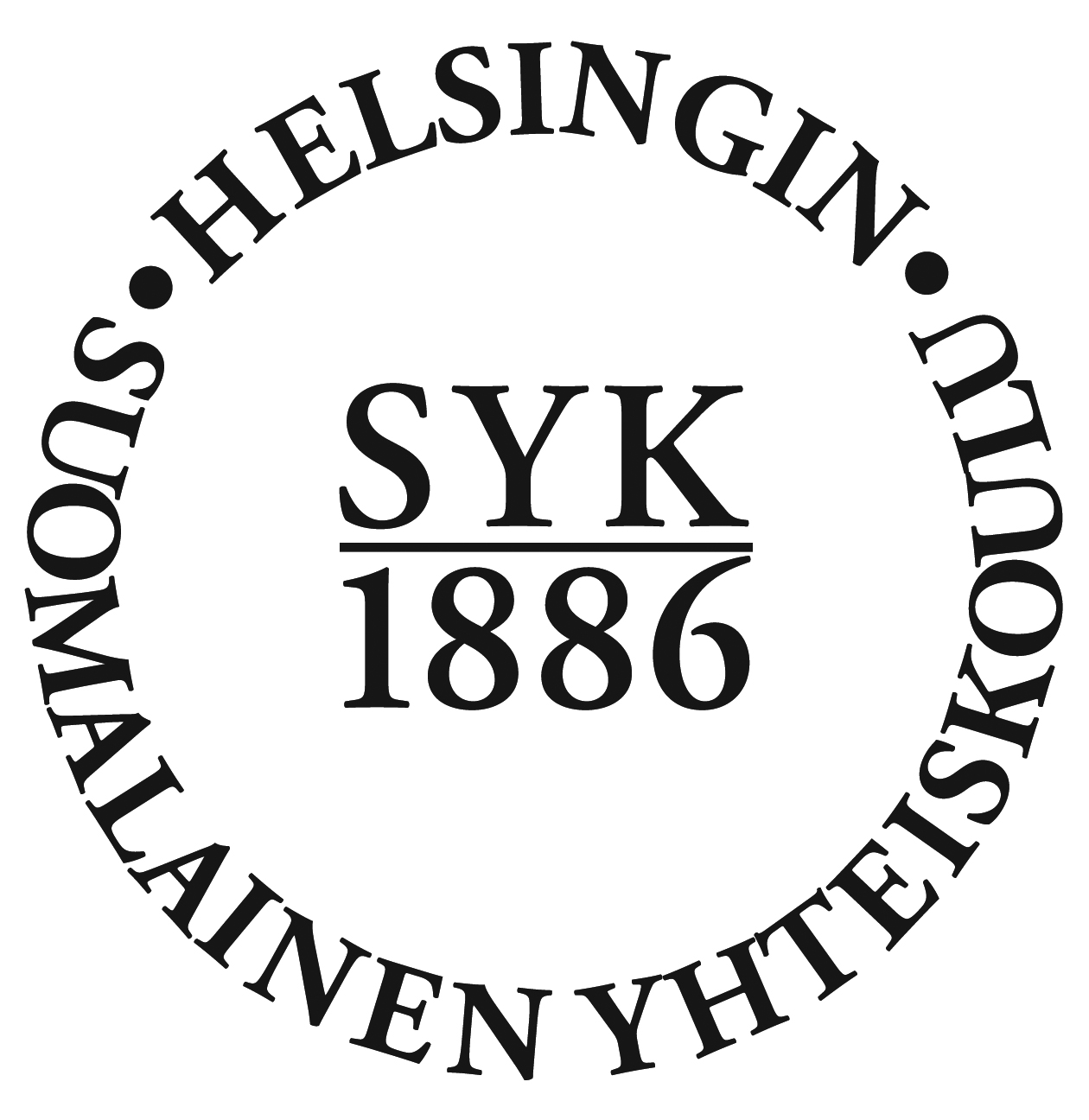 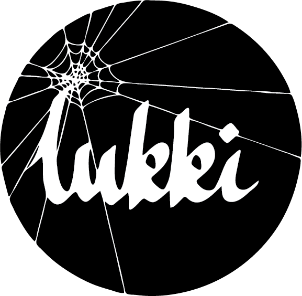 LASKUTTAJAN TIEDOTNIMI		_____________________________________________________________SÄHKÖPOSTI		_____________________________________________________________TILINUMERO		_____________________________________________________________KULUT	Liitä kuitit/tositteet kululaskun liitteeksi. Raportointivelvollisuuden vuoksi tilintarkastajat vaativat viralliset kuitit matkalaskuihin. Myös skannatut kuitit käyvät.Pvm ja allekirjoitus _______________________________________________________________Hyväksytty              ________________________________________________________________Huom! Korvaushakemus on palautettava kahden viikon sisään tapahtumasta. Myöhemmin tulleita lomakkeita / kuitteja ei käsitellä.LUKKI ei maksa kilometrikorvauksia, vaan korvaus maksetaan vastaavan juna- tai bussimatkan mukaan.Mahdollinen majoitus korvataan 80 - 100 € /yö. Majoituksen tarve tulee olla perusteltuna.Mikäli haet ansionmenetystä, täytä erillinen lomake. PVMMAKSUN AIHEYHTEENSÄ €KAIKKI KULUT YHTEENSÄ €